بسمه تعالی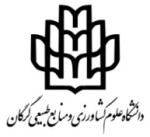 تعیین زمان برگزاری دفاع از رساله دكترينام و نام خانوادگی:  نام و نام خانوادگی:  نام و نام خانوادگی:  نام و نام خانوادگی:  شماره دانشجویی:                       شماره دانشجویی:                       روزانه نوبت دومروزانه نوبت دومرشته تحصیلی/گرایش:رشته تحصیلی/گرایش:گروه آموزشی/دانشکدهگروه آموزشی/دانشکدهگروه آموزشی/دانشکدهگروه آموزشی/دانشکدهامضاء و تاریخ:  عنوان رساله:  عنوان رساله:  فارسی :انگلیسی:فارسی :انگلیسی:فارسی :انگلیسی:فارسی :انگلیسی:فارسی :انگلیسی:فارسی :انگلیسی:فارسی :انگلیسی:فارسی :انگلیسی:فارسی :انگلیسی:فارسی :انگلیسی:فارسی :انگلیسی:فارسی :انگلیسی:فارسی :انگلیسی:تاریخ، ساعت و مکان پیشنهادی برای برگزاری دفاع (بدون قلمخوردگی مورد پذیرش خواهد بود):تاریخ، ساعت و مکان پیشنهادی برای برگزاری دفاع (بدون قلمخوردگی مورد پذیرش خواهد بود):تاریخ، ساعت و مکان پیشنهادی برای برگزاری دفاع (بدون قلمخوردگی مورد پذیرش خواهد بود):تاریخ، ساعت و مکان پیشنهادی برای برگزاری دفاع (بدون قلمخوردگی مورد پذیرش خواهد بود):تاریخ، ساعت و مکان پیشنهادی برای برگزاری دفاع (بدون قلمخوردگی مورد پذیرش خواهد بود):تاریخ، ساعت و مکان پیشنهادی برای برگزاری دفاع (بدون قلمخوردگی مورد پذیرش خواهد بود):تاریخ، ساعت و مکان پیشنهادی برای برگزاری دفاع (بدون قلمخوردگی مورد پذیرش خواهد بود):تاریخ، ساعت و مکان پیشنهادی برای برگزاری دفاع (بدون قلمخوردگی مورد پذیرش خواهد بود):تاریخ، ساعت و مکان پیشنهادی برای برگزاری دفاع (بدون قلمخوردگی مورد پذیرش خواهد بود):تاریخ، ساعت و مکان پیشنهادی برای برگزاری دفاع (بدون قلمخوردگی مورد پذیرش خواهد بود):تاریخ، ساعت و مکان پیشنهادی برای برگزاری دفاع (بدون قلمخوردگی مورد پذیرش خواهد بود):تاریخ، ساعت و مکان پیشنهادی برای برگزاری دفاع (بدون قلمخوردگی مورد پذیرش خواهد بود):تاریخ، ساعت و مکان پیشنهادی برای برگزاری دفاع (بدون قلمخوردگی مورد پذیرش خواهد بود):تاریخ، ساعت و مکان پیشنهادی برای برگزاری دفاع (بدون قلمخوردگی مورد پذیرش خواهد بود):تاریخ، ساعت و مکان پیشنهادی برای برگزاری دفاع (بدون قلمخوردگی مورد پذیرش خواهد بود):روزروزروزروزروزتاریختاریختاریخساعتساعتساعتساعتساعتمحل برگزاریمحل برگزاری  -امضای این فرم توسط استاد/ اساتید راهنما و داوران الزامی است.   -دعوت از استاد/ اساتید راهنما و مشاور و داوران برای حضور در جلسه الزامی است.  -امضای این فرم توسط استاد/ اساتید راهنما و داوران الزامی است.   -دعوت از استاد/ اساتید راهنما و مشاور و داوران برای حضور در جلسه الزامی است.  -امضای این فرم توسط استاد/ اساتید راهنما و داوران الزامی است.   -دعوت از استاد/ اساتید راهنما و مشاور و داوران برای حضور در جلسه الزامی است.  -امضای این فرم توسط استاد/ اساتید راهنما و داوران الزامی است.   -دعوت از استاد/ اساتید راهنما و مشاور و داوران برای حضور در جلسه الزامی است.  -امضای این فرم توسط استاد/ اساتید راهنما و داوران الزامی است.   -دعوت از استاد/ اساتید راهنما و مشاور و داوران برای حضور در جلسه الزامی است.  -امضای این فرم توسط استاد/ اساتید راهنما و داوران الزامی است.   -دعوت از استاد/ اساتید راهنما و مشاور و داوران برای حضور در جلسه الزامی است.  -امضای این فرم توسط استاد/ اساتید راهنما و داوران الزامی است.   -دعوت از استاد/ اساتید راهنما و مشاور و داوران برای حضور در جلسه الزامی است.  -امضای این فرم توسط استاد/ اساتید راهنما و داوران الزامی است.   -دعوت از استاد/ اساتید راهنما و مشاور و داوران برای حضور در جلسه الزامی است.  -امضای این فرم توسط استاد/ اساتید راهنما و داوران الزامی است.   -دعوت از استاد/ اساتید راهنما و مشاور و داوران برای حضور در جلسه الزامی است.  -امضای این فرم توسط استاد/ اساتید راهنما و داوران الزامی است.   -دعوت از استاد/ اساتید راهنما و مشاور و داوران برای حضور در جلسه الزامی است.  -امضای این فرم توسط استاد/ اساتید راهنما و داوران الزامی است.   -دعوت از استاد/ اساتید راهنما و مشاور و داوران برای حضور در جلسه الزامی است.  -امضای این فرم توسط استاد/ اساتید راهنما و داوران الزامی است.   -دعوت از استاد/ اساتید راهنما و مشاور و داوران برای حضور در جلسه الزامی است.تایید کارشناس آموزشی دانشکده:تایید کارشناس آموزشی دانشکده:تایید کارشناس آموزشی دانشکده:استاد داور اول:(خارج از دانشگاه)استاد داور اول:(خارج از دانشگاه)استاد داور اول:(خارج از دانشگاه)نام، نام خانوادگی، امضاء و تاریخ: نام، نام خانوادگی، امضاء و تاریخ: نام، نام خانوادگی، امضاء و تاریخ: نام، نام خانوادگی، امضاء و تاریخ: نام، نام خانوادگی، امضاء و تاریخ: نام، نام خانوادگی، امضاء و تاریخ: استاد داور دوم:استاد داور دوم:استاد داور دوم:نام، نام خانوادگی، امضاء و تاریخ:نام، نام خانوادگی، امضاء و تاریخ:نام، نام خانوادگی، امضاء و تاریخ:استاد داور سوم:استاد داور سوم:استاد داور سوم:نام، نام خانوادگی، امضاء و تاریخ:نام، نام خانوادگی، امضاء و تاریخ:نام، نام خانوادگی، امضاء و تاریخ:نام، نام خانوادگی، امضاء و تاریخ:نام، نام خانوادگی، امضاء و تاریخ:نام، نام خانوادگی، امضاء و تاریخ:استاد داورچهارم:استاد داورچهارم:استاد داورچهارم:نام، نام خانوادگی، امضاء و تاریخ:نام، نام خانوادگی، امضاء و تاریخ:نام، نام خانوادگی، امضاء و تاریخ:استاد/ اساتید راهنما:استاد/ اساتید راهنما:استاد راهنما: دکتر           امضاءاستاد راهنما: دکتر           امضاءاستاد راهنما: دکتر           امضاءاستاد راهنما: دکتر           امضاءاستاد راهنما: دکتر           امضاءاستاد راهنما: دکتر           امضاءاستاد راهنما: دکتر           امضاءاستاد راهنما: دکتر           امضاءاستاد راهنما: دکتر           امضاءاستاد/ اساتید مشاور:استاد/ اساتید مشاور:استاد مشاور: دکترامضاء استاد مشاور: دکترامضاء استاد مشاور: دکترامضاء استاد مشاور: دکترامضاء استاد مشاور: دکترامضاء استاد مشاور: دکترامضاءاستاد مشاور: دکترامضاءاستاد مشاور: دکترامضاءاستاد مشاور: دکترامضاءاستاد مشاور: دکترامضاءاستاد مشاور: دکترامضاءاستاد مشاور: دکترامضاءاستاد مشاور: دکترامضاءنماينده تحصيلات تكميلي دانشگاه: دکترامضاءنماينده تحصيلات تكميلي دانشگاه: دکترامضاءنماينده تحصيلات تكميلي دانشگاه: دکترامضاءنماينده تحصيلات تكميلي دانشگاه: دکترامضاءنماينده تحصيلات تكميلي دانشگاه: دکترامضاءنماينده تحصيلات تكميلي دانشگاه: دکترامضاءنماينده تحصيلات تكميلي دانشگاه: دکترامضاءنماينده تحصيلات تكميلي دانشگاه: دکترامضاءنماينده تحصيلات تكميلي دانشگاه: دکترامضاءنماينده تحصيلات تكميلي دانشگاه: دکترامضاءنماينده تحصيلات تكميلي دانشگاه: دکترامضاءنماينده تحصيلات تكميلي دانشگاه: دکترامضاءنماينده تحصيلات تكميلي دانشگاه: دکترامضاءنماينده تحصيلات تكميلي دانشگاه: دکترامضاءنماينده تحصيلات تكميلي دانشگاه: دکترامضاءاعضای محترم هیات داوران:اعضای محترم هیات داوران:اعضای محترم هیات داوران:اعضای محترم هیات داوران:اعضای محترم هیات داوران:اعضای محترم هیات داوران:اعضای محترم هیات داوران:اعضای محترم هیات داوران:اعضای محترم هیات داوران:اعضای محترم هیات داوران:اعضای محترم هیات داوران:                            تاریخ و          شماره دبیرخانه دانشکده:تصویر معاون محترم دانشجویی دانشگاه جهت استحضار.درج در پرونده دانشجو در دانشکده.                            تاریخ و          شماره دبیرخانه دانشکده:تصویر معاون محترم دانشجویی دانشگاه جهت استحضار.درج در پرونده دانشجو در دانشکده.                            تاریخ و          شماره دبیرخانه دانشکده:تصویر معاون محترم دانشجویی دانشگاه جهت استحضار.درج در پرونده دانشجو در دانشکده.                            تاریخ و          شماره دبیرخانه دانشکده:تصویر معاون محترم دانشجویی دانشگاه جهت استحضار.درج در پرونده دانشجو در دانشکده.استاد داور اول: (خارج از دانشگاه)استاد داور اول: (خارج از دانشگاه)استاد داور اول: (خارج از دانشگاه)دعوتنامه از سوی معاون آموزشی دانشکده طی نامهای مجزا تنظیم شود.دعوتنامه از سوی معاون آموزشی دانشکده طی نامهای مجزا تنظیم شود.دعوتنامه از سوی معاون آموزشی دانشکده طی نامهای مجزا تنظیم شود.دعوتنامه از سوی معاون آموزشی دانشکده طی نامهای مجزا تنظیم شود.دعوتنامه از سوی معاون آموزشی دانشکده طی نامهای مجزا تنظیم شود.دعوتنامه از سوی معاون آموزشی دانشکده طی نامهای مجزا تنظیم شود.دعوتنامه از سوی معاون آموزشی دانشکده طی نامهای مجزا تنظیم شود.                            تاریخ و          شماره دبیرخانه دانشکده:تصویر معاون محترم دانشجویی دانشگاه جهت استحضار.درج در پرونده دانشجو در دانشکده.                            تاریخ و          شماره دبیرخانه دانشکده:تصویر معاون محترم دانشجویی دانشگاه جهت استحضار.درج در پرونده دانشجو در دانشکده.                            تاریخ و          شماره دبیرخانه دانشکده:تصویر معاون محترم دانشجویی دانشگاه جهت استحضار.درج در پرونده دانشجو در دانشکده.                            تاریخ و          شماره دبیرخانه دانشکده:تصویر معاون محترم دانشجویی دانشگاه جهت استحضار.درج در پرونده دانشجو در دانشکده.استاد داور دوم:استاد داور دوم:استاد داور دوم:سرکار خانم/ جناب آقای دکترسرکار خانم/ جناب آقای دکترسرکار خانم/ جناب آقای دکترسرکار خانم/ جناب آقای دکترسرکار خانم/ جناب آقای دکترسرکار خانم/ جناب آقای دکترسرکار خانم/ جناب آقای دکتر                            تاریخ و          شماره دبیرخانه دانشکده:تصویر معاون محترم دانشجویی دانشگاه جهت استحضار.درج در پرونده دانشجو در دانشکده.                            تاریخ و          شماره دبیرخانه دانشکده:تصویر معاون محترم دانشجویی دانشگاه جهت استحضار.درج در پرونده دانشجو در دانشکده.                            تاریخ و          شماره دبیرخانه دانشکده:تصویر معاون محترم دانشجویی دانشگاه جهت استحضار.درج در پرونده دانشجو در دانشکده.                            تاریخ و          شماره دبیرخانه دانشکده:تصویر معاون محترم دانشجویی دانشگاه جهت استحضار.درج در پرونده دانشجو در دانشکده.استاد داور سوم:استاد داور سوم:استاد داور سوم:سرکار خانم/ جناب آقای دکتر  سرکار خانم/ جناب آقای دکتر  سرکار خانم/ جناب آقای دکتر  سرکار خانم/ جناب آقای دکتر  سرکار خانم/ جناب آقای دکتر  سرکار خانم/ جناب آقای دکتر  سرکار خانم/ جناب آقای دکتر                              تاریخ و          شماره دبیرخانه دانشکده:تصویر معاون محترم دانشجویی دانشگاه جهت استحضار.درج در پرونده دانشجو در دانشکده.                            تاریخ و          شماره دبیرخانه دانشکده:تصویر معاون محترم دانشجویی دانشگاه جهت استحضار.درج در پرونده دانشجو در دانشکده.                            تاریخ و          شماره دبیرخانه دانشکده:تصویر معاون محترم دانشجویی دانشگاه جهت استحضار.درج در پرونده دانشجو در دانشکده.                            تاریخ و          شماره دبیرخانه دانشکده:تصویر معاون محترم دانشجویی دانشگاه جهت استحضار.درج در پرونده دانشجو در دانشکده.استاد داور چهارم:استاد داور چهارم:استاد داور چهارم:سرکار خانم/ جناب آقای دکترسرکار خانم/ جناب آقای دکترسرکار خانم/ جناب آقای دکترسرکار خانم/ جناب آقای دکترسرکار خانم/ جناب آقای دکترسرکار خانم/ جناب آقای دکترسرکار خانم/ جناب آقای دکتر                            تاریخ و          شماره دبیرخانه دانشکده:تصویر معاون محترم دانشجویی دانشگاه جهت استحضار.درج در پرونده دانشجو در دانشکده.                            تاریخ و          شماره دبیرخانه دانشکده:تصویر معاون محترم دانشجویی دانشگاه جهت استحضار.درج در پرونده دانشجو در دانشکده.                            تاریخ و          شماره دبیرخانه دانشکده:تصویر معاون محترم دانشجویی دانشگاه جهت استحضار.درج در پرونده دانشجو در دانشکده.                            تاریخ و          شماره دبیرخانه دانشکده:تصویر معاون محترم دانشجویی دانشگاه جهت استحضار.درج در پرونده دانشجو در دانشکده.استاد راهنما: استاد راهنما: استاد راهنما: سرکار خانم/ جناب آقای دکترسرکار خانم/ جناب آقای دکترسرکار خانم/ جناب آقای دکترسرکار خانم/ جناب آقای دکترسرکار خانم/ جناب آقای دکترسرکار خانم/ جناب آقای دکترسرکار خانم/ جناب آقای دکتر                            تاریخ و          شماره دبیرخانه دانشکده:تصویر معاون محترم دانشجویی دانشگاه جهت استحضار.درج در پرونده دانشجو در دانشکده.                            تاریخ و          شماره دبیرخانه دانشکده:تصویر معاون محترم دانشجویی دانشگاه جهت استحضار.درج در پرونده دانشجو در دانشکده.                            تاریخ و          شماره دبیرخانه دانشکده:تصویر معاون محترم دانشجویی دانشگاه جهت استحضار.درج در پرونده دانشجو در دانشکده.                            تاریخ و          شماره دبیرخانه دانشکده:تصویر معاون محترم دانشجویی دانشگاه جهت استحضار.درج در پرونده دانشجو در دانشکده.استاد راهنما/مشاور استاد راهنما/مشاور استاد راهنما/مشاور سرکار خانم/ جناب آقای دکتر  سرکار خانم/ جناب آقای دکتر  سرکار خانم/ جناب آقای دکتر  سرکار خانم/ جناب آقای دکتر  سرکار خانم/ جناب آقای دکتر  سرکار خانم/ جناب آقای دکتر  سرکار خانم/ جناب آقای دکتر                              تاریخ و          شماره دبیرخانه دانشکده:تصویر معاون محترم دانشجویی دانشگاه جهت استحضار.درج در پرونده دانشجو در دانشکده.                            تاریخ و          شماره دبیرخانه دانشکده:تصویر معاون محترم دانشجویی دانشگاه جهت استحضار.درج در پرونده دانشجو در دانشکده.                            تاریخ و          شماره دبیرخانه دانشکده:تصویر معاون محترم دانشجویی دانشگاه جهت استحضار.درج در پرونده دانشجو در دانشکده.                            تاریخ و          شماره دبیرخانه دانشکده:تصویر معاون محترم دانشجویی دانشگاه جهت استحضار.درج در پرونده دانشجو در دانشکده.استاد مشاور: استاد مشاور: استاد مشاور: سرکار خانم/ جناب آقای دکترسرکار خانم/ جناب آقای دکترسرکار خانم/ جناب آقای دکترسرکار خانم/ جناب آقای دکترسرکار خانم/ جناب آقای دکترسرکار خانم/ جناب آقای دکترسرکار خانم/ جناب آقای دکتر                            تاریخ و          شماره دبیرخانه دانشکده:تصویر معاون محترم دانشجویی دانشگاه جهت استحضار.درج در پرونده دانشجو در دانشکده.                            تاریخ و          شماره دبیرخانه دانشکده:تصویر معاون محترم دانشجویی دانشگاه جهت استحضار.درج در پرونده دانشجو در دانشکده.                            تاریخ و          شماره دبیرخانه دانشکده:تصویر معاون محترم دانشجویی دانشگاه جهت استحضار.درج در پرونده دانشجو در دانشکده.                            تاریخ و          شماره دبیرخانه دانشکده:تصویر معاون محترم دانشجویی دانشگاه جهت استحضار.درج در پرونده دانشجو در دانشکده.استاد مشاور: استاد مشاور: استاد مشاور: سرکار خانم/ جناب آقای دکترسرکار خانم/ جناب آقای دکترسرکار خانم/ جناب آقای دکترسرکار خانم/ جناب آقای دکترسرکار خانم/ جناب آقای دکترسرکار خانم/ جناب آقای دکترسرکار خانم/ جناب آقای دکتر                            تاریخ و          شماره دبیرخانه دانشکده:تصویر معاون محترم دانشجویی دانشگاه جهت استحضار.درج در پرونده دانشجو در دانشکده.                            تاریخ و          شماره دبیرخانه دانشکده:تصویر معاون محترم دانشجویی دانشگاه جهت استحضار.درج در پرونده دانشجو در دانشکده.                            تاریخ و          شماره دبیرخانه دانشکده:تصویر معاون محترم دانشجویی دانشگاه جهت استحضار.درج در پرونده دانشجو در دانشکده.                            تاریخ و          شماره دبیرخانه دانشکده:تصویر معاون محترم دانشجویی دانشگاه جهت استحضار.درج در پرونده دانشجو در دانشکده.استاد مشاور: استاد مشاور: استاد مشاور: سرکار خانم/ جناب آقای دکترسرکار خانم/ جناب آقای دکترسرکار خانم/ جناب آقای دکترسرکار خانم/ جناب آقای دکترسرکار خانم/ جناب آقای دکترسرکار خانم/ جناب آقای دکترسرکار خانم/ جناب آقای دکتر                            تاریخ و          شماره دبیرخانه دانشکده:تصویر معاون محترم دانشجویی دانشگاه جهت استحضار.درج در پرونده دانشجو در دانشکده.                            تاریخ و          شماره دبیرخانه دانشکده:تصویر معاون محترم دانشجویی دانشگاه جهت استحضار.درج در پرونده دانشجو در دانشکده.                            تاریخ و          شماره دبیرخانه دانشکده:تصویر معاون محترم دانشجویی دانشگاه جهت استحضار.درج در پرونده دانشجو در دانشکده.                            تاریخ و          شماره دبیرخانه دانشکده:تصویر معاون محترم دانشجویی دانشگاه جهت استحضار.درج در پرونده دانشجو در دانشکده.نماينده تحصيلات تكميلي دانشگاه: نماينده تحصيلات تكميلي دانشگاه: نماينده تحصيلات تكميلي دانشگاه: سرکار خانم/ جناب آقای دکترسرکار خانم/ جناب آقای دکترسرکار خانم/ جناب آقای دکترسرکار خانم/ جناب آقای دکترسرکار خانم/ جناب آقای دکترسرکار خانم/ جناب آقای دکترسرکار خانم/ جناب آقای دکتر                            تاریخ و          شماره دبیرخانه دانشکده:تصویر معاون محترم دانشجویی دانشگاه جهت استحضار.درج در پرونده دانشجو در دانشکده.                            تاریخ و          شماره دبیرخانه دانشکده:تصویر معاون محترم دانشجویی دانشگاه جهت استحضار.درج در پرونده دانشجو در دانشکده.                            تاریخ و          شماره دبیرخانه دانشکده:تصویر معاون محترم دانشجویی دانشگاه جهت استحضار.درج در پرونده دانشجو در دانشکده.                            تاریخ و          شماره دبیرخانه دانشکده:تصویر معاون محترم دانشجویی دانشگاه جهت استحضار.درج در پرونده دانشجو در دانشکده.  با سلام و احترام، از جنابعالی جهت شرکت در جلسهی فوق دعوت به عمل میآید                       نام و نامخانوادگی معاون آموزشی/ پژوهشی دانشکده:                                                                                                    امضاء و تاریخ:  با سلام و احترام، از جنابعالی جهت شرکت در جلسهی فوق دعوت به عمل میآید                       نام و نامخانوادگی معاون آموزشی/ پژوهشی دانشکده:                                                                                                    امضاء و تاریخ:  با سلام و احترام، از جنابعالی جهت شرکت در جلسهی فوق دعوت به عمل میآید                       نام و نامخانوادگی معاون آموزشی/ پژوهشی دانشکده:                                                                                                    امضاء و تاریخ:  با سلام و احترام، از جنابعالی جهت شرکت در جلسهی فوق دعوت به عمل میآید                       نام و نامخانوادگی معاون آموزشی/ پژوهشی دانشکده:                                                                                                    امضاء و تاریخ:  با سلام و احترام، از جنابعالی جهت شرکت در جلسهی فوق دعوت به عمل میآید                       نام و نامخانوادگی معاون آموزشی/ پژوهشی دانشکده:                                                                                                    امضاء و تاریخ:  با سلام و احترام، از جنابعالی جهت شرکت در جلسهی فوق دعوت به عمل میآید                       نام و نامخانوادگی معاون آموزشی/ پژوهشی دانشکده:                                                                                                    امضاء و تاریخ:  با سلام و احترام، از جنابعالی جهت شرکت در جلسهی فوق دعوت به عمل میآید                       نام و نامخانوادگی معاون آموزشی/ پژوهشی دانشکده:                                                                                                    امضاء و تاریخ:  با سلام و احترام، از جنابعالی جهت شرکت در جلسهی فوق دعوت به عمل میآید                       نام و نامخانوادگی معاون آموزشی/ پژوهشی دانشکده:                                                                                                    امضاء و تاریخ:  با سلام و احترام، از جنابعالی جهت شرکت در جلسهی فوق دعوت به عمل میآید                       نام و نامخانوادگی معاون آموزشی/ پژوهشی دانشکده:                                                                                                    امضاء و تاریخ:  با سلام و احترام، از جنابعالی جهت شرکت در جلسهی فوق دعوت به عمل میآید                       نام و نامخانوادگی معاون آموزشی/ پژوهشی دانشکده:                                                                                                    امضاء و تاریخ:  با سلام و احترام، از جنابعالی جهت شرکت در جلسهی فوق دعوت به عمل میآید                       نام و نامخانوادگی معاون آموزشی/ پژوهشی دانشکده:                                                                                                    امضاء و تاریخ:                            تاریخ و          شماره دبیرخانه دانشکده:تصویر معاون محترم دانشجویی دانشگاه جهت استحضار.درج در پرونده دانشجو در دانشکده.                            تاریخ و          شماره دبیرخانه دانشکده:تصویر معاون محترم دانشجویی دانشگاه جهت استحضار.درج در پرونده دانشجو در دانشکده.                            تاریخ و          شماره دبیرخانه دانشکده:تصویر معاون محترم دانشجویی دانشگاه جهت استحضار.درج در پرونده دانشجو در دانشکده.                            تاریخ و          شماره دبیرخانه دانشکده:تصویر معاون محترم دانشجویی دانشگاه جهت استحضار.درج در پرونده دانشجو در دانشکده.